Извещениео внесении изменений в извещение о проведенииаукциона  в электронной форме № 0187300005820000251и документацию  об аукционе № 0187300005820000251  на поставку на поставку ученической мебели в кабинеты	Муниципальное бюджетное общеобразовательное учреждение «Средняя общеобразовательная школа №2» вносит изменения в извещение  и документацию аукциона в электронной форме                                     №0187300005820000251 на право заключения гражданско-правового договора на поставку на поставку ученической мебели в кабинеты:1. Изменения в извещение о проведении аукциона в электронной форме № 0187300005820000251:1.1.  В пункте 5  «Предмет и начальная (максимальная) цена гражданско-правового договора»  подпункты 1,2,3,4,12 изложить  в следующей редакции: 1.2. В пункте 6  «Сроки поставки товара» изложить в следующей редакции: поставка товара должна осуществляться с даты заключения гражданско-правового договора  по 15 октября 2020 г.1.3. В пункте 15 слова  «24» августа 2020 года» заменить словами «31» августа  2020 года».1.4.  В пункте 17 слова «25» августа 2020 года» заменить словами «01» сентября  2020 года».1.5.  В пункту 18 слова  «26» августа 2020 года»  заменить словами «02» сентября 2020 года».2. Изменения в документации об аукционе в электронной форме: 2.1 Изменение в часть I «Сведения о проводимом аукционе в электронной форме»:2.1.1. Пункт 10 «Сроки поставки товара» изложить в следующей редакции : поставка товара должна осуществляться с даты заключения гражданско-правового договора  по 15 октября 2020 г.2.1.2. В пункте 19 слова «дата окончания предоставления разъяснений положений документации об аукционе «23» августа  2020 года» заменить словами «дата окончания предоставления разъяснений положений документации об аукционе «31» августа 2020 года».2.1.3.  В пункте 20 слова «24» августа  2020 года» заменить словами «31» августа  2020 года».2.1.4. В пункте 21 слова «25» августа 2020 года» заменить словами «01» сентября  2020 года».2.1.5.  В пункте 22 слова «13» марта 2020 года»  заменить словами «02» сентября 2020 года».3. Часть II. «Техническое задание  документации об аукционе»:3.1 Сроки поставки изложить в следующей редакции: поставка товара должна осуществляться с даты заключения договора по 15 октября 2020 г. 3.2 Подпункты 1,2,3,4,12 пункта «Функциональные, технические, качественные, эксплуатационные характеристики объекта закупки (показатели, позволяющие определить соответствие закупаемых товаров установленным заказчиком требованиям)»    изложить в следующей редакции:4. Проект гражданско-правового договора на поставку ученической мебели в кабинеты4.1.  В пункте 4.1 слова  до «30» сентября 2020 года» заменить  на  «15» октября 2020 года».  5.Часть IV. Обоснование начальной (максимальной) цены договора на ученической мебели в кабинеты.5.1  Позиции.1,2,3,4,12  изложить  в следующей редакции:Директор  школы:                                                                                                                    И.А. Ефремова                Исполнитель:Заведующий хозяйством групп детей дошкольного возрастаНикулина Оксана Александровна, 2-59-68Управление образованияадминистрации города ЮгорскаМуниципальное бюджетное общеобразовательное учреждение «Средняя общеобразовательная школа № 2»Мира ул.,  д. 85,  г. Югорск,  628260, Ханты-Мансийский автономный округ- Югра, Тюменская область,Тел./ факс (34675) 7-02-62E -  mail: yugorskschool2@mail.ru  ОКПО 40781326, ИНН/КПП 8622002625/86220100120.08.2020 г. №09-02-Исх-1511№ п/пПредмет гражданско-правового договораПредмет гражданско-правового договораПредмет гражданско-правового договораПредмет гражданско-правового договораПредмет гражданско-правового договораЦена за единицу наименования, руб.Начальная (максимальная) цена, руб. № п/пКодОКПД/КТРУКодОКПД/КТРУНаименование и описание объекта закупкиРисунок объекта закупкиЕд. изм.Количество поставляемых товаровЦена за единицу наименования, руб.Начальная (максимальная) цена, руб. 131.01.12.122-0000000431.01.12.122-00000004Стол ученическийРегулировка наклона столешницы: нет;Регулировка по высоте: да;Ростовая группа:2,3,4;Тип: двухместный.Дополнительные характеристики:Габаритные размеры: ширина не менее 1200 мм и не более 1250 мм, глубина не менее 500 мм и не более 550 мм, высота  в диапазоне 520-640 мм. Цвет: дуб молочный. Столешница изготовлена из ДСП. Торцы столешницы отделаны противоударной кромкой ПВХ. Металлокаркас окрашен износостойкой порошковой краской коричневого цвета;  профильная труба сечение  не менее 25*25 мм, пластиковые заглушки. Наличие двух крючков для портфелей, передней панели.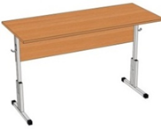 шт.1352366,33319 454,55231.01.12.122-0000000431.01.12.122-00000004Стол ученическийРегулировка наклона столешницы: нет;Регулировка по высоте: да;Ростовая группа: 4,5,6;Тип: двухместный.Дополнительные характеристики:Габаритные размеры: ширина не менее 1200 мм и не более 1250 мм, глубина не менее 500 мм и не более 550 мм, высота в диапазоне  640-760 мм. Цвет: дуб молочный. Столешница изготовлена из ДСП. Торцы столешницы отделаны противоударной кромкой ПВХ. Металлокаркас окрашен износостойкой порошковой краской коричневого цвета;  профильная труба сечение  не менее 25*25 мм, пластиковые заглушки. Наличие двух крючков для портфелей, передней панели.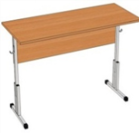 шт.1952366,33461434,35331.01.11.150-00000006  31.01.11.150-00000006  Стул ученический:Регулировка по высоте: да;Ростовая группа: 2,3,4.Дополнительные характеристики: Высота стула в диапазоне  300-380 мм. Каркас из профильной трубы сечения не менее 25*25мм. Металлокаркас окрашен износостойкой порошковой краской коричневого цвета. Пластиковые заглушки. Сиденье и спинка стула изготавливаются из гнутопрофилированной фанеры, покрытой лаком, прикрепленны к каркасу при помощи заклепок.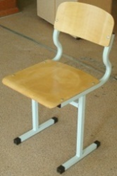 шт.2701187,67320670,90431.01.11.150-00000006  31.01.11.150-00000006  Стул ученический:Регулировка по высоте: да;Ростовая группа: 4,5,6.Дополнительные характеристики:Высота стула  в диапазоне 380-460 мм. Каркас из профильной трубы сечения не менее 25*25мм. Металлокаркас окрашен износостойкой порошковой краской коричневого цвета. Пластиковые заглушки. Сиденье и спинка стула изготавливаются из гнутопрофилированной фанеры, покрытой лаком, прикрепленны к каркасу при помощи заклепок.шт.3901187,67463191,301231.01.11.150-0000000331.01.11.150-00000003Стул на металлическом каркасе.Вид материала спинки: пластик;Наличие подлокотников: да; Складная конструкция: нет;  Наличие пюпитра: нет;Наличие мягкого сидения: да; Наличие мягкой спинки: да; Вид материала сидения:деверо;Дополнительные характеристики:Подъемно-поворотное. На кресле установлен газлифт, обеспечивающий регулировку высоты сиденья. Спинка и сиденье полумягкие, защищены пластиковым чехлом. Подлокотники из пластика. Опора кресла 5-лучевая, на мебельных колесах. Размеры: спинки (ВхШ): не менее 490 х 450 мм, сиденья (ШхГ): не менее  440х390 мм. Материал обивки - ткань. Цвет - черный.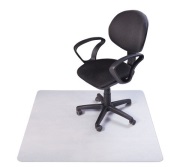 Шт.143233,3345266,62№ п/пПредмет гражданско-правового договораПредмет гражданско-правового договораПредмет гражданско-правового договораПредмет гражданско-правового договораПредмет гражданско-правового договора№ п/пКодОКПД/КТРУКодОКПД/КТРУНаименование и описание объекта закупкиРисунок объекта закупкиЕд. изм.Количество поставляемых товаров131.01.12.122-0000000431.01.12.122-00000004Стол ученическийРегулировка наклона столешницы: нет;Регулировка по высоте: да;Ростовая группа:2,3,4;Тип: двухместный.Дополнительные характеристики:Габаритные размеры: ширина не менее 1200 мм и не более 1250 мм, глубина не менее 500 мм и не более 550 мм, высота  в диапазоне 520-640 мм. Цвет: дуб молочный. Столешница изготовлена из ДСП. Торцы столешницы отделаны противоударной кромкой ПВХ. Металлокаркас окрашен износостойкой порошковой краской коричневого цвета;  профильная труба сечение  не менее 25*25 мм, пластиковые заглушки. Наличие двух крючков для портфелей, передней панели.шт.135231.01.12.122-0000000431.01.12.122-00000004Стол ученическийРегулировка наклона столешницы: нет;Регулировка по высоте: да;Ростовая группа: 4,5,6;Тип: двухместный.Дополнительные характеристики:Габаритные размеры: ширина не менее 1200 мм и не более 1250 мм, глубина не менее 500 мм и не более 550 мм, высота в диапазоне 640-760 мм. Цвет: дуб молочный. Столешница изготовлена из ДСП. Торцы столешницы отделаны противоударной кромкой ПВХ. Металлокаркас окрашен износостойкой порошковой краской коричневого цвета;  профильная труба сечение  не менее 25*25 мм, пластиковые заглушки. Наличие двух крючков для портфелей, передней панели.шт.195331.01.11.150-00000006  31.01.11.150-00000006  Стул ученический:Регулировка по высоте: да;Ростовая группа: 2,3,4.Дополнительные характеристики: Высота стула в диапазоне  300-380 мм. Каркас из профильной трубы сечения не менее 25*25мм. Металлокаркас окрашен износостойкой порошковой краской коричневого цвета. Пластиковые заглушки. Сиденье и спинка стула изготавливаются из гнутопрофилированной фанеры, покрытой лаком, прикрепленны к каркасу при помощи заклепок.шт.270431.01.11.150-00000006  31.01.11.150-00000006  Стул ученический:Регулировка по высоте: да;Ростовая группа: 4,5,6.Дополнительные характеристики:Высота стула  в диапазоне 380-460 мм. Каркас из профильной трубы сечения не менее 25*25мм. Металлокаркас окрашен износостойкой порошковой краской коричневого цвета. Пластиковые заглушки. Сиденье и спинка стула изготавливаются из гнутопрофилированной фанеры, покрытой лаком, прикрепленны к каркасу при помощи заклепок.шт.3901231.01.11.150-0000000331.01.11.150-00000003Стул на металлическом каркасе.Вид материала спинки: пластик;Наличие подлокотников: да; Складная конструкция: нет;  Наличие пюпитра: нет;Наличие мягкого сидения: да; Наличие мягкой спинки: да; Вид материала сидения:деверо;Дополнительные характеристики:Подъемно-поворотное. На кресле установлен газлифт, обеспечивающий регулировку высоты сиденья. Спинка и сиденье полумягкие, защищены пластиковым чехлом. Подлокотники из пластика. Опора кресла 5-лучевая, на мебельных колесах. Размеры: спинки (ВхШ): не менее 490 х 450 мм, сиденья (ШхГ): не менее  440х390 мм. Материал обивки - ткань. Цвет - черный.Шт.14№ п.п (вида товара)Наименование  товараХарактеристика товараЕд. тарифаКол-воЕдиничные цены (тарифы)Единичные цены (тарифы)Единичные цены (тарифы)Средняя цена, руб.Начальная цена, руб.№ п.п (вида товара)Наименование  товараХарактеристика товараЕд. тарифаКол-во1*2*3*Средняя цена, руб.Начальная цена, руб.1Стол ученический
Регулировка наклона столешницы: нет;
Регулировка по высоте: да;
Ростовая группа:2,3,4;
Тип: двухместный.
Дополнительные характеристики:
Габаритные размеры: ширина не менее 1200 мм и не более 1250 мм, глубина не менее 500 мм и не более 550 мм, высота в диапозоне  520-640 мм. Цвет: дуб молочный. Столешница изготовлена из ДСП. Торцы столешницы отделаны противоударной кромкой ПВХ. Металлокаркас окрашен износостойкой порошковой краской коричневого цвета;  профильная труба сечение  не менее 25*25 мм, пластиковые заглушки. Наличие двух крючков для портфелей, передней панели.шт1351 998,00  2 582,00  2519,00  2 366,33  1Итого:319 454,55  2Стол ученическийРегулировка наклона столешницы: нет;
Регулировка по высоте: да;
Ростовая группа: 4,5,6;
Тип: двухместный.
Дополнительные характеристики:
Габаритные размеры: ширина не менее 1200 мм и не более 1250 мм, глубина не менее 500 мм и не более 550 мм, высота в диапозоне 640 -760  мм. Цвет: дуб молочный. Столешница изготовлена из ДСП. Торцы столешницы отделаны противоударной кромкой ПВХ. Металлокаркас окрашен износостойкой порошковой краской коричневого цвета;  профильная труба сечение  не менее 25*25 мм, пластиковые заглушки. Наличие двух крючков для портфелей, передней панели.шт1951 998,00  2 582,00  2 519,00  2 366,33  0,00  2Итого:461 434,35  3Стул ученический:Регулировка по высоте: да;
Ростовая группа: 2,3,4.
Дополнительные характеристики: Высота стула в диапозоне 300 - 460 мм. Каркас из профильной трубы сечения не менее 25*25мм. Металлокаркас окрашен износостойкой порошковой краской коричневого цвета. Пластиковые заглушки. Сиденье и спинка стула изготавливаются из гнутопрофилированной фанеры, покрытой лаком, прикрепленны к каркасу при помощи заклепок.шт2701 177,00  975,00  1 411,00  1 187,67  0,00  3Итого:320 670,90  4Стул ученический:Регулировка по высоте: да;
Ростовая группа: 4,5,6.
Дополнительные характеристики:
Высота стула в диапазоне 380- 460 мм. Каркас из профильной трубы сечения не менее 25*25мм. Металлокаркас окрашен износостойкой порошковой краской коричневого цвета. Пластиковые заглушки. Сиденье и спинка стула изготавливаются из гнутопрофилированной фанеры, покрытой лаком, прикрепленны к каркасу при помощи заклепок.шт3901 177,00  975,00  1 411,00  1 187,67  0,00  4Итого:463 191,30  12Стул на металлическом каркасе.Вид материала спинки: пластик; Наличие подлокотников: нет; Складная конструкция: да;  Наличие пюпитра: нет;Наличие мягкого сидения: да; Наличие мягкой спинки: да; Вид материала сидения:деверо;Дополнительные характеристики:Подъемно-поворотное. На кресле установлен газлифт, обеспечивающий регулировку высоты сиденья. Спинка и сиденье полумягкие, защищены пластиковым чехлом. Подлокотники из пластика. Опора кресла 5-лучевая, на мебельных колесах. Размеры: спинки (ВхШ): не менее 490 х 450 мм, сиденья (ШхГ): не менее  440х390 мм. Материал обивки - ткань. Цвет - черный.шт143 525,00  2 450,00  3 725,00  3 233,33  0,00  12Итого:Итого:Итого:Итого:Итого:Итого:Итого:Итого:45 266,62  